Anexa   Termeni şi Condiţii de Livrare*Achiziția de ,,Consumabile pentru ROSE-RCM TUIASI”Subproiect: Reacționează chimic cu Mediul de la TUIASI – RCM TUIASIBeneficiar: Universitatea Tehnică ”Gheorghe Asachi” din IașiOfertant: ____________________Valabilitatea ofertei: [a se completa de către Ofertant]1.	Oferta de preț [a se completa de către Ofertant]2.	Preţ fix:  Preţul indicat mai sus este ferm şi fix şi nu poate fi modificat pe durata executării contractului.3.	Grafic de livrare: Livrarea se efectuează în cel mult _______ zile  de la semnarea Contractului, la destinația finală indicată, conform următorului grafic: [a se completa de către Ofertant]4.	Plata facturii se va efectua în lei, 100% la livrarea efectivă a produselor la destinaţia finală indicată, pe baza facturii Furnizorului şi a procesului - verbal de recepţie, conform Graficului de livrare.5.	Garanţie: Bunurile oferite vor fi acoperite de garanţia producătorului cel puţin 1 an de la data livrării către Beneficiar. Vă rugăm să menţionaţi perioada de garanţie şi termenii garanţiei, în detaliu.6.	Instrucţiuni de ambalare:  Furnizorul va asigura ambalarea produselor pentru a împiedica avarierea sau deteriorarea lor în timpul transportului către destinaţia finală. 7.	 Specificaţii Tehnice:LOT 1: “Consumabile_Birotică pentru ROSE-RCM TUIASI”LOT 2: “Consumabile_ Periferice și accesorii IT pentru ROSE-RCM TUIASI”LOT 3: “Consumabile_Textile(tricouri) pentru ROSE-RCM TUIASI”LOT 4: “Consumabile_Produse curățenie și întreținere pentru ROSE-RCM TUIASI”LOT 5: “Consumabile_ Electrice pentru ROSE-RCM TUIASI”Termen de livrare :maxim 15 zile de la semnarea contratuluiNUMELE OFERTANTULUI_____________________Semnătură autorizată___________________________Locul:Data:Nr. crt.(1)Denumirea produselor(2)Cant.(3)Preț unitar(4)Valoare Totală fără TVA(5=3*4)TVA(6=5* %TVA)Valoare totală cu TVA(7=5+6)LOT 1Consumabile_Birotică pentru ROSE-RCM TUIASILOT 2Consumabile_Periferice și accesorii IT pentru ROSE-RCM TUIASILOT 3 Consumabile_Textile(tricouri) pentru ROSE-RCM TUIASILOT 4Consumabile_Produse curățenie și întreținere pentru ROSE-RCM TUIASILOT 5Consumabile_Electrice pentru ROSE-RCM TUIASITOTALNr. crt.Denumirea produselorCant.Termene de livrareLOT 1Consumabile_Birotică pentru ROSE-RCM TUIASILOT 2Consumabile_Periferice și accesorii IT pentru ROSE-RCM TUIASILOT 3Consumabile_Textile(tricouri) pentru ROSE-RCM TUIASILOT 4Consumabile_Produse curățenie și întreținere pentru ROSE-RCM TUIASILOT 5Consumabile_Electrice pentru ROSE-RCM TUIASIA. Specificații tehnice solicitateB. Specificații tehnice ofertate[a se completa de către Ofertant]Denumire produs: LOT 1: “Consumabile_Birotică pentru ROSE-RCM TUIASI”Marca / modelul produsuluiDescriere generală:Pachetul va conține:hârtie copiator - 20 topuri; biblioraft A4, 8 cm, albastru, verde -20 buc; creion mecanic 0.7mm – 20 buc; mina creion 0.7mm HB – 20 buc; container arhivare 5 bibliorafturi – 20 buc; etichete albe pentru biblioraft, 10/set, din carton – 5 buc; clipboard simplu plastic rigid A4 – 50 buc; etichete albe pentru biblioraft 75 mm, 10/set -2 seturi; cutie arhivare biblioraft 10 cm pentru biblioraft cu un cotor de 75 - 80 mm, din carton alb - 20 buc;  container de arhivare bibliorafturi dimensiuni 427 x 343 x 305 mm – 5 buc; Mapa din plastic cu elastic pe colturi, 20 mm A4 – 30 buc; Mapa din carton cu elastic – 100 buc; Agenda organizator mare cu calculator – 30 buc; Rezerva mare agenda organizator – 30 buc;Index sageata din plastic, 200 file/set (8 culori x 25 file) – 20 seturi; Film index autoadeziv 45 x 12 mm, STICK'N, Sign Here – 20 buc; Separatoare biblioraft 100 file, 4 culori/set  - 10 seturi; Sacoșe hârtie cu mâner răsucit – albastru (set 12 buc) 31x42x12 – 30 seturi;portecuson vertical cu clips si snur 68*95mm – 100 bucati; caiet A4 80 file, spirala,  matematica - 20 buc; pix alb, cu mecanism, scriere albastra, cu elemente de personalizare - 100 buc; notes autoadeziv 75x75 mm, 400 file/cub - 10 buc; hartie velina pentru flipchart 61x86 cm, 50 Coli/Top - 10 topuri,  set whiteboard  marker 4 bucati + burete tabla - 10 seturi; creioane colorate, diverse culori, 24 buc/pachet – 10 pachete; set marker lavabile, multicolor, 18 buc - 10 seturi; set markere 4 culori flipchart varf gros - 10 seturi.Descriere generalăDetalii specifice şi standarde tehnice minim acceptate de către BeneficiarDetaliile specifice şi standardele tehnice ale produsului ofertat1.HARTIE COPIATOR A4, 80 gr - 20 topuriclasa C, min. 80gr/mp, grad de alb: 146%, umiditate: 4,6%, opacitate: 92%, 500 coli/top, Cod produs: EBA4  sau echivalent2.Biblioraft A4, 8 cm, albastru, verde -20 buc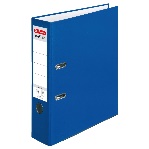 A4, 8 cm, coperta PP laminata, rame metalice de protectie, eticheta detasabila, culoare 10 buc albastru, 10 buc verdeCod produs: 5480405 sau echivalent3.Creion mecanic 0.7mm – 20 bucDesign modern si ergonomic, corp din plastic rezistent; varf placat cu crom Grosime: 0.7 mm 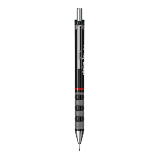 Material: plastic/metal Caracteristici cheie: cu guma de sters, grip anti-alunecare Cod produs: RO770510 sau echivalent4.Mina creion 0.7mm HB – 20 bucdin grafit pe baza de polimer pentru o rezistenta mare la rupereTip produs: HB Grosime: 0.7 mm Utilizat pentru: creion mecanic Culoare: negru Cod produs: RO312690 sau echivalent5.Container arhivare 5 bibliorafturi – 20 buc Container arhivare cu capac D.RECT 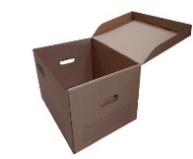 realizat din carton ondulat de 390 g. baza si lateralele cu manere sunt intarire pentru rezistenta deosebita. cu manere laterale. cu o capacitate de 5 bibliorafturi de 7.5 mmdimensiuni exterioare (L x l x h): 430 x 333 x 294 mmCod produs: RO312690 sau echivalent6.Etichete albe pentru biblioraft, 10/set, din carton – 5 seturi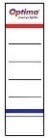 Carton de 250 gr/mp, utile pentru notarea informatiilorSe folosesc pentru biblioraft cu buzunar din plastic pe cotorDimensiuni: 186 x 30 mm /186 x 54 mmAmbalare: 10 buc/setCod produs: 229051701 sau echivalent7.Clipboard simplu plastic rigid A4 ARK – 50 bucMaterial: plastic rigid, Format: A4Material mecanism: metal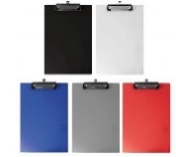 Mecanism acoperit cu plastic la colturiCapacitate prindere: 100 coliAspect: lucios, Colturi: rotunjitePrevazut cu agatatoare ce este retractabilaGrosime plastic: 2 mmDimensiuni (L xl ): 311 x 226 mmGradat (cm si inch) pe laturile lungiCod produs: 307011002 sau echivalent8.Etichete albe pentru biblioraft 75 mm, 10/set – 2 seturi 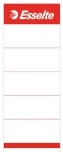 Dimensiuni: 158 x 75 mmAmbalare: 10 buc/ setCod produs: 321081439 sau echivalent9.Cutie arhivare biblioraft 10 cm Standard   - 20 bucPentru biblioraft cu un cotor de 75 - 80 mm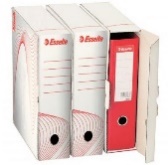 Din carton albDimensiuni: 355 x 300 x 97 mmFormat documente: A4Cod produs: 607010923 sau echivalent10.Container de arhivare bibliorafturi Eco Recycled – 5 buc 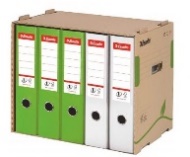 Poate asigura depozitarea a 5 bibliorafturi  75 mmDimensiuni(LxlxI): 427 x 343 x 305 mmFormat documente: A4Culoare carton: maroCod produs: 316121522 sau echivalent11.Mapa din plastic cu elastic pe colturi, 20 mm – 30 bucDin plastic de 450 microni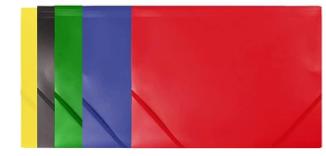 Inchidere cu elastic pe colturiFormat A4Latime cotor: 20 mmCapacitate: 150 coliDimensiuni mapa cu elastic: 320x242 mmCod produs: 317071101 sau echivalent12.Mapa din carton cu elastic, 700 g/mp – 100 bucDin carton 700 g/mp 
Dimensiune: 250 x 340 mm
Inchidere cu elastic pe lungime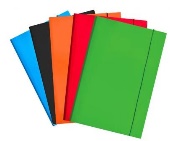 Format: A4
Prevazuta cu 3 clapete in interior
Capacitate: max. 250 coliColturi rotunjiteCod produs: 329051458 sau echivalent13.Agenda organizator mare cu calculator – 30 bucAgenda nedatata
Coperta buretata, imitatie piele, moale, cusuta pe margine
Coperta are colturile rotunjite
Cu mecanism de caiet mecanic (cu 6 inele) – puteti adauga sau scoate filele din interior
Hartie: ivory
Sistem de inchidere: magnetic
Suport pentru pix
Liniatura: dictando
In interior, agenda are o coperta din carton si o coperta din plastic transparent
Culoare coperta buretata (exterior): negru
Culoare coperta buretata (interior): maro deschis
Dimensiuni coperta agenda: 170 x 232 mm
Dimensiuni pagini agenda: 143 x 206 mm
Culoare coperta: negru
Numar file: 86
Filele de agenda au coperta din carton lucios
Filele au perforatii pentru inserare in mecanismul de caiet mecanic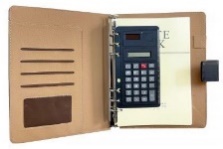 Pagini notare contacteCalculator cu gradatie rigla 14 cm - este prins in mecanismul cu inele si poate fi detasat.4 compartimente inserare carti vizita/card (interior coperta fata) si un compartiment mare pe coltCod produs: 319091701 sau echivalent14.Rezerva mare agenda organizator – 30 buc 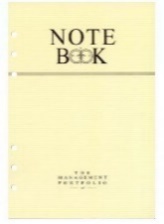 Dimensiuni: 143 x 206 mm
Hartie ivory, 100 pagini
Liniatura: dictando
Prevazuta cu o coperta carton lucios
Cuprinde pagini pentru agenda telefonica (la inceput)
Cu perforatii pentru inserare in mecanismul de caiet mecanic al agendei organizatorCod produs: 321101447 sau echivalent15.Index autoadeziv plastic tip sageata – 20 seturi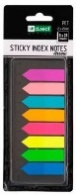 Dimensiuni: 45 x 12 mm 8 culori neon+riglaAmbalare: 200 file/set (8 culori x 25 file)Cod produs: 320121414 sau echivalent16.Film index autoadeziv Sign Here (cu dispencer)  - 20 seturiDimensiuni: 45 x 12 mm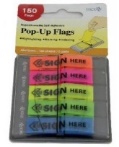 Ambalare: 150 file/set (5 culori x 30 file)Din plastic semi-transparent
Contine dispencer
Culori asortate neonCod produs: 303051319 sau echivalent17.Separatoare biblioraft 100 file, 4 culori/set – 10 seturiDubla perforatieDin carton color de 190 g/mp 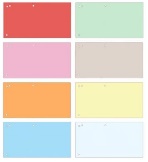 Forma: dreptunghiularaDimensiuni: 240 x 105 mmPerforatii pe latime si lungime (4 perforatii in total)Diametru perforatie: 5 mm
Distanta dintre centrul a doua perforatii este de 80 mm
Pot fi inscriptionate pentru personalizareSet 4 culori asortate, 100 buc/setCod produs: 311070851 sau echivalent18.Sacoșe hârtie cu mâner răsucit – albastru (set 12 buc) – 30 seturi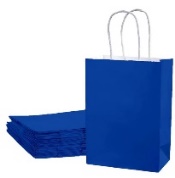 Dimensiuni: 31x42x12Fabricate din hârtie Kraft de înaltă calitate, cu o grosime de 120g/mpCu mâner răsucitCuloare: albastruCod produs: SAH-KRAFTbln sau echivalent19.PORTECUSON VERTICAL CU CLIPS SI SNUR  68*95mm - 100 buc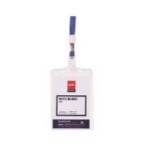 verticalcu clips si snurdimensiune: 68*95mmCod produs: DLE5757 sau echivalent20.CAIET A4 80 file, spirala,  matematica - 20 buc80 file, matematica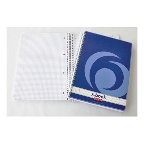 A4spirala metalica interior din hartie fara clor de 70gr/mp, 4 perforatii pentru indosariere in caiet mecanic, pretaiere pentru ruperea usoaracoperta fata carton moale tiparit policromie, coperta dos carton rigid, hartia din interior de calitate superioara, superwhiteCod produs: 306423 sau echivalent21.Pix alb, cu mecanism, scriere albastra cu elemente de personalizare (www.icpm.tuiasi.ro)- 100 bucPrevazut cu o clema din metal, pentru atasare la agenda, mapa
Butonul de click este din metal argintiu
Design cu un inel metalic, argintiu 
Forma corp: cilindrica, alungita la extremitati
Grosime pix (fara clema): 11 mm
Grosime pix (si clema): 13 mm
Lungime pix: 145 mm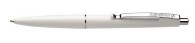 Mina albastraCod produs: 303081247 sau echivalent22.Notes autoadeziv 75x75 mm, 450 file/cub - 10 buc450 file/cub, 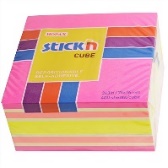 75x75 mmculori neonfolosite pentru scrierea de mesaje sau notite importante, rezista la multe lipiri si dezlipiri succesiveCod produs: 322071300 sau echivalent23.Hartie velină pentru Flipchart, 50 Coli/Top - 10 topuritop cu 50 coli 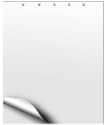 Dimensiune 61x86 cmhartie ALBA de 60gr/mp cu microperforatii si 5 gauri, velina fata+versoCod produs: EVHF50 sau echivalent24.SET WHITEBOARD 4 bucati + BURETE TABLA - 10 seturi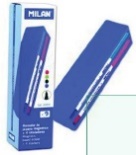 BURETE+ 4 MARKERE pentru TABLA, corp din plastic, cerneala fara alcool, culori: NEGRU, ALBASTRU, ROSU, VERDE, nepermanent, permite stergerea, varf rotund ce permite obtinerea unor linii cu grosimi de 1-3mmCod produs:  165894 sau echivalent25.Creioane colorate, diverse culori, 24 buc/set – 10 seturiforma hexagonala, mina de 2,9mm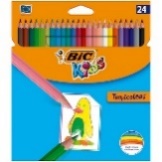 produse cu pigmenti de calitate superioara24 creioane de culori diferite intr-un pachetFacute fara lemn, aceste creioane de colorat nu vor genera aschii in momentul ruperiiCod produs:  9375182 sau echivalent26.Set Marker, lavabile, Multicolor, 18 buc - 10 seturiTip produs: Carioci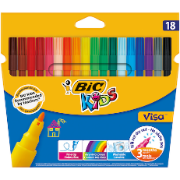 Culoare: MulticolorCuloare corp: MulticolorForma: RotundMaterial: PlasticNumar bucati/set: 18Caracteristici cheie: Culoare lavabilaCod produs: BIC888681 sau echivalent27.Set markere 4 culori flipchart varf gros - 10 seturicerneala pe baza de apa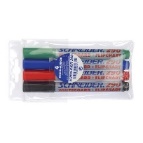 culori: NEGRU, ALBASTRU, ROSU, VERDEpermanentvarf rotund ce permite obtinerea unor linii cu grosimi de 2-3mm Cod produs: 6423062005174 sau echivalentA. Specificații tehnice solicitateB. Specificații tehnice ofertate[a se completa de către Ofertant]Denumire produs: LOT 2: “Consumabile_Periferice și accesorii IT pentru ROSE-RCM TUIASI”Marca / modelul produsuluiDescriere generală:Pachetul va conține:Cartus toner compatibil Xerox B215 / B210 / B205, negru, 3000 pagini– 1 buc; Cartus toner compatibil cu Xerox Phaser 3330, Xerox Phaser 3330, WorkCentre 3335/3345 (106R03623), Black , 15000 pagini cu CHIP – 1 buc; Toner Laser Compatibil Xerox 3260/3215/3225 Negru, cu un randament de 3000 de pagini – 3 buc; Cartus toner compatibil pentru Xerox Phaser 3250 DN, negru, 5000 pagini – 1 buc; Cartus toner negru compatibil pentru HP LaserJet 1320n – 1 buc; SSD extern SDSSDE30-1T00-G25, 1TB, USB 3.2 – 1 bucata;memorie USB 128 GB – 10 buc; Adaptor iSTYLE USB Type-C PRO Hub Multi-Port, Silver – 1 buc;Presenter Logitech R400, USB – 1 buc; memorie USB 256 GB – 5 buc.Descriere generalăDetalii specifice şi standarde tehnice minim acceptate de către BeneficiarDetaliile specifice şi standardele tehnice ale produsului ofertat1. Cartus toner compatibil Xerox B215/B210/B205, negru, 3000 pag., inlocuitor OEM 106R04348 – 1 bucCartus toner compatibil Xerox B215/B210/B205, negru, 3000 pagini, inlocuitor OEM 106R04348Capacitatea de 3.000 de pagini, pentru o rata de umplere de 5%, Garantat sa functioneze cu urmatoarele imprimante: XEROX B205,XEROX B210,XEROX B215Cod produs:  XRX215-N1  sau echivalent2.Cartus toner compatibil cu Xerox Phaser 3330, Xerox Phaser 3330, WorkCentre 3335/3345 (106R03623), Black , 15000 pagini cu CHIP – 1 bucModel compatibil: Xerox Phaser 3330, WorkCentre 3335/3345 (106R03623)Consumabil: CompatibilRandament pagini: 15000Culoare: BlackCod produs: Xer3330RO(3623)(15k)   sau echivalent3.Toner Laser Compatibil Xerox 3260/3215/3225 Negru, cu un randament de 3000 de pagini – 3 bucatiModel compatibil: 3260 WC 3215 WC 3225 Phaser 3260DI Phaser 3260DNI X3052 Phaser 3260 3052 Xerox DocuPrint P8e ,Xerox WorkCentre PE120 ,Xerox Phaser 3150 ,Xerox Phaser 3200 ,Xerox Phaser 3250 ,Xerox Phaser 3300 ,Xerox Phaser 3400 ,Xerox Phaser 3420 ,Xerox Phaser 3425 ,Xerox Phaser 3428 ,Xerox Phaser 3435 ,Xerox Phaser 3635 ,Xerox Phaser 3052 ,Xerox Phaser 3260 ,Xerox WorkCentre 3215 ,Xerox WorkCentre 3225 ,Xerox WorkCentre 3315 ,Xerox WorkCentre 3325 ,Xerox WorkCentre 3320 ,Xerox Phaser 3450 ,Xerox Phaser 3500 ,Xerox Phaser 3600 ,Xerox WorkCentre PE220 ,Xerox WorkCentre M15 ,Xerox WorkCentre M20 ,Xerox WorkCentre 4118 ,Xerox WorkCentre 4250 ,Xerox Phaser 3330 ,Xerox WorkCentre 3335 ,Xerox WorkCentre 3345 Phaser Workcenter 3252, Workcenter 3260, Workcenter 3215, Workcenter 3225, Workcenter 3225 DNI, WorkCentre 3225, WorkCenter 3225 DNI-10k WC3215 3225 106R02778 Xerox Phaser 3052, Xerox WorkCentre 3215, Xerox WorkCentre 3225, Xerox Phaser 3260Consumabil	Compatibil, Randament pagini	3000Culoare	NegruCod produs:   3260/3215/3225  sau echivalent4.Cartus toner compatibil pentru Xerox Phaser 3250 DN, negru, 5000 pag – 1 bucCapacitatea de 5.000 de pagini, pentru o rata de umplere de 5%, asigura o imprimare eficienta pentru un cost competitiv pe pagina.Garantat sa functioneze cu urmatoarele imprimante:Xerox 3250 / 106R1374, pentru Xerox Phaser 3250, 3250 D, 3250 DN, 3250 V D, 3250VDNConsumabil: CompatibilCuloare: NegruCod produs:  106R013743250N514   sau echivalent5.Cartus toner negru compatibil pentru HP LaserJet 1320n  – 1 bucCOMPATIBILTehnologie: LaserCuloare:  negru  Capacitate: 6000 paginiCod produs: Q5949X /Q7553X sau echivalent   6.SSD extern SDSSDE30-1T00-G25, 1TB, Gen 2 USB 3.2 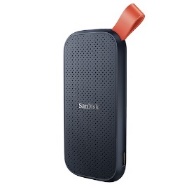 – 1 bucata                                                                                                               Capacitate: 1 TB
Interfata: USB 3.2 Gen 2 Type C
Dimensiuni: 46.9 x 96.9 x 9.91 mmTip Memorie: SSDDimensiuni (W x D x H cm): aprox.9.91 x 46.90 x 96.90 mmGreutate (g): 40Cod produs: SDSSDE30-1T00-G25  sau echivalent7.Memorie USB 128GB, USB 3.2 Gen 1, Negru/Rosu – 10 buc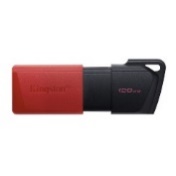 Capacitate: 128 GBInterfata: USB 3.2 Gen 1Culoare: Negru/RosuDimensiuni: 67.4 x 21.8 x 11.6mmCod produs: KIN-USB-DTXM-128GB sau echivalent8.Adaptor iSTYLE USB Type-C PRO Hub Multi-Port, Silver – 1 buc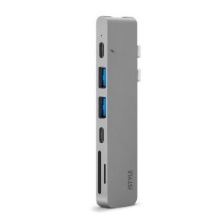 USB-C conceput în mod explicit pentru MacBook Pro (2016 și versiuni ulterioare) și MacBook Air (2018 și versiuni ulterioare). este echipat cu următoarele porturi:1 port Thunderbolt 3 (USB-C PD): acceptă încărcare 61W / 87W, ecran cu port de USB-C 4K @ 60hz, transfer de date la viteze de până la 10Gbps2 x USB-A 3.1port: viteză de transfer de până la 5Gb / s1 port USB-C: transfer de date cu viteză de până la 5Gbps1 ieșire HDMI: video în 4K @ 30Hz, HDCP1.4 / 2.2Slot pentru carduri SD / MicroSD: acceptă SD / SDHC / SDXC, capacitate de până la 2TB, transfer de date cu viteze de până la 104MbpsCod produs: PL9915112100022 sau echivalent9.Presenter USB – 1 buc 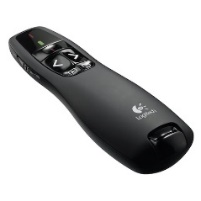 Pointer laser , Indicator baterieButoane pentru slide-uri pozitionate intuitivRaza de actiune de pana la 15 mUn indicator de nivel de receptie avertizeaza daca sunteti prea departe.Receiver wireless Plug-and-playNu necesita instalare de softwarePort	USB2.5 GHzButon Pornit/OpritCod produs: 910-001357 sau echivalent10.Memorie USB 256 GB – 5 buc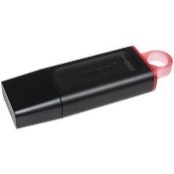 256GB USB 3.2 Gen1Cod produs: DTX/256GB sau echivalentA. Specificații tehnice solicitateB. Specificații tehnice ofertate[a se completa de către Ofertant]Denumire produs: LOT 3: “Consumabile_Textile(tricouri) pentru ROSE-RCM TUIASI”Marca / modelul produsuluiDescriere generală:Pachetul va conține:1.Tricou clasic personalizat, diverse culori – 30 bucDescriere generalăDetalii specifice şi standarde tehnice minim acceptate de către BeneficiarDetaliile specifice şi standardele tehnice ale produsului ofertatTricou clasic personalizat, diverse culori – 30 buc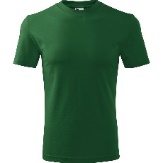 material: 160 g/mp, Single Jersey, 100 % bumbac (compozitia culorii poate sa fie diferita - culoarea 03 97 % bumbac, 3 % viscoza, culoarea 12 – 85 % bumbac si 15 % vascoza). Marimi: S-3XL, Cantitățile pe mărimi se transmit la semnarea contractului. 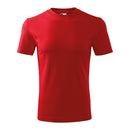 croiala tubulara, tivul gulerului este confectionat din material raiat 1:1, este aplicata o banda de intarire de la umar la umar. Cantitățile pe mărimi se transmit la semnarea contractului.Personalizare ecuson serigrafie siglă mică 1 culoare, în zona piept stânga   Cod produs: 101 colored   sau echivalentA. Specificații tehnice solicitateB. Specificații tehnice ofertate[a se completa de către Ofertant]Denumire produs: LOT 4: “Consumabile_Produse curățenie și întreținere pentru ROSE-RCM TUIASI”Marca / modelul produsuluiDescriere generală:Pachetul va conține:săpun lichid pompita 500ml – 50 buc, hârtie igienică 3 straturi, pachet 8 – 50 buc, folie aluminiu embosata, 20 m – 30 buc; saci menajeri 35 litri, 50 buc/rola, super rezistenti  – 25 buc, saci menajeri  60 litri, 50 buc/rola, super rezistenti – 25 buc, Termos, Inox, Display LED, Afisare temperatura, 500 ml, 6.5×6.5×23 cm, Negru – 10 buc; prosop hârtie rolă 780g/100m, monorola – 10 buc; detergent vase 450 ml – 25 buc; pahar de unica  folosinta albe, groase, 200ml, set 100 buc – 25 seturiDescriere generalăDetalii specifice şi standarde tehnice minim acceptate de către BeneficiarDetaliile specifice şi standardele tehnice ale produsului ofertat1.SAPUN LICHID pompita 500ml – 50 buc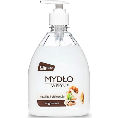 hidrateaza si protejeaza pielea impotriva uscarii si craparii, foarte eficient, nu provoaca iritatiiCod produs: CL77718 sau echivalent2.HARTIE IGIENICA 3 straturi, pachet cu 8 – 50 buc3 straturi, pachet 8 bucati130 foi, 16,25 mCod produs:  058478 sau echivalent3.Folie aluminiu embosata, 20 m – 30 bucLatime: 29 cmLungime: 20 mMaterial: AluminiuCuloare	: ArgintiuCod produs:  5201314941026 sau echivalent4.SACI MENAJERI NEGRI, super rezistenți, 35 litri, 50 buc / rola – 25 roleGrosime 6,5 microni50x60cm, 50 buc/rola35 litriCod produs: ARLI35N  sau echivalent5.SACI MENAJERI NEGRI, super rezistenți, 60 litri, 50 buc/rola – 25 role60 * 70Grosime 6,5 microni60 litri50 buc/rolaCod produs: ARLI60N sau echivalent6.7.Termos, Inox, Display LED, Afisare temperatura, 500 ml,  Negru – 10 buc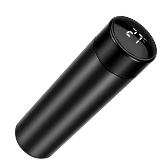 Afisaj LED rezistent la apa, care poate fi complet scufundat in apa.Oglinda eleganta, usor de inteles temperatura interna a lichidului prin atingerea ecranului LED, iar etansarea este buna.,retin caldura lichida peste 42 ° C timp de pana la 6 ore si racirea lichida sub 10 ° C pana la 5 ore. Baterie cu litiu de mare capacitate, ecran automat atunci cand nu este utilizat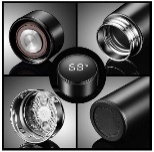 Material: Otel inoxidabil;Masurarea temperaturii: da; Capacitate: 500ml / 0.5l;Dimensiuni (L/L/H): 6.5/6.5/23cm;Greutate: 0.27 kg.Cod produs: bom00021 sau echivalent7.PROSOP HARTIE ROLA,  monorola – 10 buc780g/100m2 straturimonorola, portionata,culoare: albCod produs: 7290014004818  sau echivalent8.DETERGENT VASE 450 ml – 25 bucsortiment: Lemon. Cantitate: 450 ml.hipoalergenicCod produs: 501bl sau echivalent9.PAHAR PLASTIC ALB 200ml, set 100 buc – 25 seturipahare din plastic, de unica folosințăcapacitate: 200 ml culoare: alb100 buc/set.Cod produs:  PR-24022015-14 sau echivalentA. Specificații tehnice solicitateB. Specificații tehnice ofertate[a se completa de către Ofertant]Denumire produs: LOT 3: “Consumabile_ Electrice pentru ROSE-RCM TUIASI”Marca / modelul produsuluiDescriere generală:Pachetul va conține:1. Corp iluminat LED XDECO, 48W, 4833 lm, aparent, 120 cm, IP20, lumina neutra, alb – 12 bucDescriere generalăDetalii specifice şi standarde tehnice minim acceptate de către BeneficiarDetaliile specifice şi standardele tehnice ale produsului ofertatCorp iluminat LED XDECO, 48W, 4833 lm, aparent, 120 cm, IP20, lumina neutra, alb – 12 bucGama: XDECOTip montaj: aparent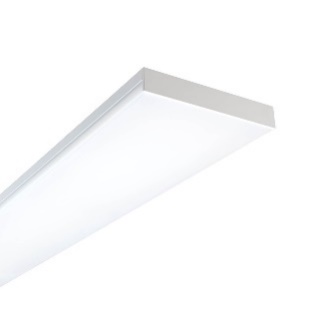 Material structura	tabla de aluminiu, cu elemente terminale din policarbonat, sistem de fixare din tabla de otelDispersor: PMMA opalCuloare: albDulie: LEDSursa inclusa: daTip sursa: LEDPutere maxima (W): 48Flux luminos corp de iluminat (lm): 4833Lumina: neutraTemperatura culoare: 4000 KLungime (mm): 1200Latime (mm): 120Inaltime (mm): 45Grad de protective: IP20Clasa energetica potrivit noilor etichete energetice adoptate la nivelul UE: ETensiune de alimentare (V): 220 - 240Cod produs:  1052489 sau echivalent